报名回执* 为保证您的座位，请提前E-mail回执至：zhangwei@cisec.cn第一时间获悉更多CSI结构软件或PLAXIS岩土软件市场活动和技术培训请：订阅             公众账号：cisec68924600	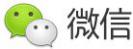 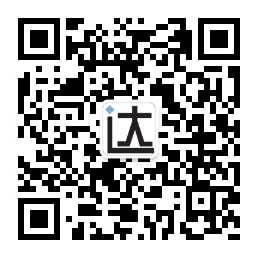 PLAXIS新老用户共享会(天津)7月26日  PLAXIS新老用户共享会(天津)7月26日  PLAXIS新老用户共享会(天津)7月26日  PLAXIS新老用户共享会(天津)7月26日  PLAXIS新老用户共享会(天津)7月26日  单位名称姓 名部门手  机接收会前短信下午场选择（请勾选）下午场选择（请勾选）老用户答疑上机操作基坑  码头  隧道老用户答疑上机操作基坑  码头  隧道老用户答疑上机操作基坑  码头  隧道老用户答疑上机操作基坑  码头  隧道您关心的问题